УКАЗ ПРЕЗИДЕНТА РЕСПУБЛИКИ БЕЛАРУСЬ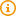 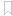 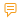 19 января 2012 г. № 41О государственной адресной социальной помощиИзменения и дополнения:Приостановление действия:—————————————————————————__________________________________________________В целях усиления государственной поддержки населения и внедрения комплексного подхода к ее предоставлению:Право на государственную адресную социальную помощь в соответствии с настоящим Указом имеют граждане Республики Беларусь, иностранные граждане и лица без гражданства, постоянно проживающие в Республике Беларусь (далее – граждане).Семьи и проживающие отдельно либо ведущие раздельное хозяйство в составе семьи граждане (далее – семьи (граждане) имеют право на одновременное предоставление различных видов государственной адресной социальной помощи, указанных в части первой настоящего пункта, при наличии условий их предоставления, установленных в настоящем Указе.2. Определить, что:Размер ежемесячного социального пособия на каждого члена семьи (гражданина):составляет положительную разность между критерием нуждаемости и среднедушевым доходом семьи (гражданина);пересчитывается при увеличении критерия нуждаемости в период предоставления ежемесячного социального пособия;2.2. единовременное социальное пособие предоставляется семьям (гражданам), оказавшимся по объективным причинам в трудной жизненной ситуации, нарушающей нормальную жизнедеятельность**, при условии, что их среднедушевой доход составляет не более 1,5 величины критерия нуждаемости.Размер единовременного социального пособия устанавливается в зависимости от трудной жизненной ситуации, в которой находится семья (гражданин), в сумме, не превышающей 10-кратного размера бюджета прожиточного минимума в среднем на душу населения, действующего на дату принятия решения о предоставлении государственной адресной социальной помощи в виде единовременного социального пособия;______________________________**Для целей настоящего Указа под трудной жизненной ситуацией, нарушающей нормальную жизнедеятельность семьи (гражданина), понимаются объективные обстоятельства, сложные для самостоятельного разрешения:полная нетрудоспособность по причине инвалидности или достижения гражданами 80-летнего возраста;неспособность к самообслуживанию в связи с заболеванием, для лечения которого требуется длительное применение лекарственных средств;причинение вреда жизни, здоровью, имуществу в результате стихийных бедствий, катастроф, пожаров и иных чрезвычайных ситуаций (обстоятельств) непреодолимой силы (форс-мажор), противоправных действий других лиц;другие объективные обстоятельства, требующие материальной поддержки.2.4. исключен;Семьям при рождении и воспитании двойни или более детей такая помощь предоставляется независимо от величины среднедушевого дохода.Дети-сироты и дети, оставшиеся без попечения родителей, находящиеся на государственном обеспечении в детских интернатных учреждениях (домах ребенка, социально-педагогических учреждениях, школах-интернатах для детей-сирот и детей, оставшихся без попечения родителей, вспомогательных школах-интернатах, специальных общеобразовательных школах-интернатах, специальных учебно-воспитательных учреждениях, специальных лечебно-воспитательных учреждениях и иных учреждениях, обеспечивающих условия для проживания (содержания) детей), опекунских, приемных семьях, детских домах семейного типа, не имеют права на получение государственной адресной социальной помощи в виде обеспечения продуктами питания детей первых двух лет жизни.3.2. отбывают наказание в виде пожизненного заключения, лишения свободы, ареста, а также ограничения свободы с направлением в исправительное учреждение открытого типа;3.3. находятся на принудительном лечении (или им по решению суда назначено принудительное лечение);3.4. возмещают расходы по содержанию детей, находящихся на государственном обеспечении;3.5. работают на условиях неполного рабочего времени, если такой режим работы устанавливается по их просьбе, за исключением случаев, когда наниматель обязан устанавливать неполное рабочее время в соответствии с законодательством и (или) нет возможности по объективным причинам для полной занятости;3.7. являются неработающими трудоспособными лицами*, не зарегистрированными в установленном законодательством порядке в качестве безработных, за исключением:лиц, получивших общее среднее образование, в год его получения (на период до 1 сентября);выпускников учреждений образования, которым место работы предоставлено путем распределения (на период отдыха продолжительностью 31 календарный день, а выпускникам, направленным для работы в качестве педагогических работников, – 45 календарных дней);лиц, направленных комитетом по труду, занятости и социальной защите Минского горисполкома, управлением (отделом) по труду, занятости и социальной защите районного (городского) исполнительного комитета (далее – орган по труду, занятости и социальной защите) для освоения содержания образовательной программы повышения квалификации руководящих работников и специалистов, образовательной программы переподготовки руководящих работников и специалистов, имеющих высшее образование, образовательной программы переподготовки руководящих работников и специалистов, имеющих среднее специальное образование, образовательной программы повышения квалификации рабочих (служащих), образовательной программы переподготовки рабочих (служащих), образовательной программы профессиональной подготовки рабочих (служащих) и образовательной программы обучающих курсов;лиц, осуществляющих уход за ______________________________—————————————————————————__________________________________________________3.8. являются неработающими трудоспособными лицами, зарегистрированными в установленном законодательством порядке в качестве безработных менее трех месяцев на дату обращения. Указанный срок не применяется к лицам, зарегистрированным в качестве безработных в течение месяца после:достижения ребенком возраста трех лет, ребенком-инвалидом и ребенком, инфицированным вирусом иммунодефицита человека, – возраста 18 лет;увольнения с воинской службы, альтернативной службы;истечения срока трудового договора, заключенного на время выполнения сезонных работ или определенной работы;освобождения из мест лишения свободы, отбытия наказания в виде ареста, ограничения свободы в исправительных учреждениях открытого типа;прохождения принудительного лечения;перемены места жительства;прекращения ухода за ребенком-инвалидом в возрасте до 18 лет, ребенком в возрасте до 18 лет, инфицированным вирусом иммунодефицита человека, инвалидом I группы, лицом, достигшим 80-летнего возраста;предоставления статуса беженца, дополнительной защиты либо убежища в Республике Беларусь;—————————————————————————__________________________________________________—————————————————————————________________________________________________________________________________—————————————————————————__________________________________________________—————————————————————————__________________________________________________4. Государственная адресная социальная помощь в виде ежемесячного социального пособия, кроме случаев, предусмотренных в пункте 3 настоящего Указа, не предоставляется также семье (гражданину), если:4.2. член семьи (гражданин) сдает по договору найма (поднайма) жилое помещение;4.3. исключен;4.4. член семьи (гражданин) получает образование на платной основе, за исключением случаев получения такого образования с привлечением кредита на льготных условиях для оплаты первого высшего образования или за счет средств юридических лиц, а также физических лиц, ведущих с ним раздельное хозяйство;4.5. член семьи (гражданин) является собственником транспортного средства (кроме мопедов, велосипедов), приобретенного в течение последних 12 месяцев перед датой обращения, за исключением семей, в составе которых имеются дети-инвалиды, инвалиды I, II группы, многодетных семей;4.6. исключен;5. Государственная адресная социальная помощь в виде единовременного социального пособия не предоставляется гражданам, если гражданин:находится на государственном обеспечении в учреждениях социального обслуживания, осуществляющих стационарное относится к категориям граждан, названным в подпунктах 3.1–3.3 и 3.7 пункта 3 настоящего Указа.7. Государственная адресная социальная помощь в виде социальных пособий может предоставляться в следующих формах:ежемесячное и единовременное социальные пособия – в денежной наличной, денежной безналичной и натуральной формах;социальное пособие для возмещения затрат на приобретение подгузников – в денежной наличной форме9. Порядок учета доходов и расчета среднедушевого дохода семьи (гражданина) для предоставления государственной адресной социальной помощи устанавливается Советом Министров Республики Беларусь.10. Руководители государственных учреждений профессионально-технического, среднего специального и высшего образования могут оказывать материальную помощь на проезд нуждающимся учащимся и студентам (независимо от предоставления им государственной адресной социальной помощи в составе семьи в соответствии с пунктом 2 настоящего Указа) в порядке, установленном Советом Министров Республики Беларусь:обучающимся за счет средств республиканского и (или) местных бюджетов, – из средств, выделяемых на стипендиальное обеспечение и направляемых на оказание материальной помощи, получаемых от внебюджетной деятельности, а также из других источников, не запрещенных законодательством;обучающимся на платной основе, – из средств, получаемых от внебюджетной деятельности, а также из других источников, не запрещенных законодательством.11. Должностные лица местных исполнительных и распорядительных органов, других организаций несут дисциплинарную ответственность в соответствии с законодательством о труде вплоть до освобождения от занимаемой должности и административную ответственность за волокиту, бюрократизм, нарушение порядка и сроков рассмотрения заявлений граждан, в том числе за истребование у них излишних документов для предоставления государственной адресной социальной помощи, несоблюдение иных требований настоящего Указа при решении вопроса о ее предоставлении.Руководители местных исполнительных и распорядительных органов, органов по труду, занятости и социальной защите несут ответственность за целевое использование средств местных бюджетов, предназначенных для выплаты государственной адресной социальной помощи, в соответствии с законодательством.13. Утвердить 14. В перечне административных процедур, осуществляемых государственными органами и иными организациями по заявлениям граждан, утвержденном Указом Президента Республики Беларусь от 26 апреля 2010 г. № 200 «Об административных процедурах, осуществляемых государственными органами и иными организациями по заявлениям граждан» (Национальный реестр правовых актов Республики Беларусь, 2010 г., № 119, 1/11590; 2011 г., № 74, 1/12651):пункты 2.10 и 2.11 исключить;пункт 2.33 изложить в следующей редакции:15. Признать утратившими силу:Указ Президента Республики Беларусь от 14 сентября 2009 г. № 458 «О государственной адресной социальной помощи» (Национальный реестр правовых актов Республики Беларусь, 2009 г., № 224, 1/10984);пункт 82 приложения к Указу Президента Республики Беларусь от 9 марта 2010 г. № 143 «Об отдельных вопросах налогообложения» (Национальный реестр правовых актов Республики Беларусь, 2010 г., № 66, 1/11477);подпункт 1.13 пункта 1 приложения к Указу Президента Республики Беларусь от 26 апреля 2010 г. № 200 «Об административных процедурах, осуществляемых государственными органами и иными организациями по заявлениям граждан» (Национальный реестр правовых актов Республики Беларусь, 2010 г., № 119, 1/11590);подпункт 1.2 пункта 1 Указа Президента Республики Беларусь от 27 июня 2011 г. № 276 «О внесении изменений и дополнения в некоторые указы Президента Республики Беларусь по вопросу отмены домовых книг» (Национальный реестр правовых актов Республики Беларусь, 2011 г., № 74, 1/12651);подпункт 1.47 пункта 1 Указа Президента Республики Беларусь от 30 сентября 2011 г. № 439 «О внесении изменений и дополнений в некоторые указы Президента Республики Беларусь по вопросам образования» (Национальный реестр правовых актов Республики Беларусь, 2011 г., № 113, 1/12967).16. Министерству сельского хозяйства и продовольствия и Белорусскому государственному концерну пищевой промышленности «Белгоспищепром» обеспечивать производство продуктов детского питания в достаточных объемах, расширять ассортимент продуктов питания для детей различных возрастных групп, в том числе для детей, страдающих определенными заболеваниями, с учетом физиологических возрастных норм питания.18. Местным исполнительным и распорядительным органам:обеспечить проведение соответствующей информационно-разъяснительной работы с семьями (гражданами) о порядке предоставления государственной адресной социальной помощи, определенном в настоящем Указе;осуществлять координацию деятельности по обеспечению продуктами питания детей первых двух лет жизни, принимать меры по организации обеспечения указанными продуктами питания своевременно и в полном объеме.19. Совету Министров Республики Беларусь до 1 апреля 2012 г. обеспечить приведение нормативных правовых актов в соответствие с настоящим Указом и принять иные меры по его реализации.20. Контроль за выполнением настоящего Указа возложить на Совет Министров Республики Беларусь.21. Настоящий Указ вступает в силу с 1 апреля 2012 г., за исключением пункта 19, вступающего в силу со дня подписания настоящего Указа.Действие настоящего Указа не распространяется на отношения по предоставлению семьям (гражданам) государственной адресной социальной помощи и (или) бесплатному обеспечению продуктами питания, возникшие до вступления в силу настоящего Указа и продолжающиеся на дату вступления его в силу.Решения о предоставлении семьям (гражданам) государственной адресной социальной помощи и (или) бесплатного обеспечения продуктами питания, принятые до вступления в силу настоящего Указа, действуют в течение срока их выполнения.ПОЛОЖЕНИЕ
о порядке предоставления государственной адресной социальной помощиГЛАВА 1
ОБЩИЕ ПОЛОЖЕНИЯ1. Настоящим Положением регулируется порядок предоставления государственной адресной социальной помощи в виде:ежемесячного и (или) единовременного социальных пособий семьям и проживающим отдельно либо ведущим раздельное хозяйство в составе семьи гражданам (далее – семьи (граждане) в соответствии с подпунктом 1.1 части первой пункта 1 и подпунктами 2.1, 2.2 пункта 2 Указа, утверждающего настоящее Положение;социального пособия для возмещения затрат на приобретение подгузников в соответствии с подпунктом 1.2 части первой пункта 1 и подпунктом 2.3 пункта 2 Указа, утверждающего настоящее Положение;Обеспечение деятельности комиссии осуществляется управлением (отделом) по труду, занятости и социальной защите районного (городского) исполнительного комитета, управлением социальной защиты местной администрации (далее – орган по труду, занятости и социальной защите).ГЛАВА 2
ПОРЯДОК ПРЕДОСТАВЛЕНИЯ ГОСУДАРСТВЕННОЙ АДРЕСНОЙ СОЦИАЛЬНОЙ ПОМОЩИ В ВИДЕ ЕЖЕМЕСЯЧНОГО И (ИЛИ) ЕДИНОВРЕМЕННОГО СОЦИАЛЬНЫХ ПОСОБИЙПо решению комиссии ежемесячное социальное пособие может быть предоставлено на период более 6 месяцев (но не более 12 месяцев):одиноким инвалидам I и II группыодиноким гражданам, достигшим возраста 70 летнеполным семьям, в которых родитель осуществляет уход за ребенком-инвалидом в возрасте до 18 лет;многодетным семьям.______________________________4. Единовременное социальное пособие предоставляется семьям (гражданам) один раз в течение календарного года*, за исключением семей (граждан), указанных в части второй настоящего пункта.______________________________*Для целей настоящего Положения под календарным годом понимается период с 1 января по 31 декабря.Повторно в течение календарного года единовременное социальное пособие может быть предоставлено семьям (гражданам), пострадавшим в результате стихийных бедствий, катастроф, пожаров и иных чрезвычайных ситуаций (обстоятельств) непреодолимой силы (форс-мажор), если до этого они реализовали свое право на единовременное социальное пособие в связи с иной трудной жизненной ситуацией, нарушающей их нормальную жизнедеятельность.5. Наличие трудной жизненной ситуации, дающей право семье (гражданину) на предоставление единовременного социального пособия, подтверждается документально и (или) устанавливается комиссией на основании акта обследования материально-бытового положения семьи (гражданина), составленного по форме, утверждаемой Министерством труда и социальной защиты (далее – акт обследования).Обследование материально-бытового положения семьи (гражданина) проводится специально созданной комиссией из числа специалистов органа по труду, занятости и социальной защите, территориального центра социального обслуживания населения с привлечением представителей органов местного управления и самоуправления, общественных объединений (далее – специально созданная комиссия).Заключение о наличии трудной жизненной ситуации, дающей право семье (гражданину) на предоставление единовременного социального пособия, выносится коллегиально и отражается в акте обследования, который подписывается не менее чем тремя членами специально созданной комиссии, проводившими обследование материально-бытового положения семьи (гражданина).В качестве критериев для подготовки заключения об отсутствии у семьи (гражданина) трудной жизненной ситуации могут рассматриваться:отсутствие объективных обстоятельств, нарушающих нормальную жизнедеятельность и сложных для самостоятельного разрешения;наличие дорогостоящих сложных бытовых приборов, радиоэлектронной аппаратуры, ювелирных изделий, транспортных средств, иных товаров длительного пользования, не являющихся объективно необходимыми для обеспечения нормальной жизнедеятельности семьи (гражданина), приобретенных членами семьи (гражданином) в течение 12 месяцев перед месяцем обращения;проведение дорогостоящего ремонта помещения в течение 12 месяцев перед месяцем обращения;другие обстоятельства, выявленные в ходе указанного обследования, свидетельствующие о нерациональном расходовании имевшихся денежных средств и направлении их на цели не первой (основной) необходимости.родители не обеспечивают должный уход за детьми;государственная адресная социальная помощь в денежной наличной форме может использоваться не по назначению;цели, на которые испрашивается государственная адресная социальная помощь, могут быть удовлетворены за счет ее предоставления в натуральной форме.В случаях, предусмотренных в части первой настоящего пункта, специалисты органа по труду, занятости и социальной защите, территориального центра социального обслуживания населения за счет денежных средств, выделенных на государственную адресную социальную помощь в виде ежемесячного и (или) единовременного социальных пособий, приобретают для семей (граждан) продукты питания, лекарственные средства, топливо, одежду, обувь, школьные принадлежности, другие товары, а также оплачивают услуги первой необходимости*.______________________________8. Исключен.9. Среднедушевой доход семьи (гражданина) для предоставления государственной адресной социальной помощи в виде ежемесячного и (или) единовременного социальных пособий определяется исходя из доходов, полученных членами семьи (гражданином) в течение 12 месяцев, предшествующих месяцу обращения, за исключением семей (граждан), указанных в части второй настоящего пункта.10. При предоставлении государственной адресной социальной помощи в виде ежемесячного и (или) единовременного социальных пособий принимаются во внимание доходы за 12 (3) месяцев, предшествующих месяцу обращения, каждого из совместно проживающих и ведущих общее хозяйство членов семьи (граждан), полученные в денежной и натуральной формах.В случае, если по одному адресу проживают несколько семей (граждан), имеющих общий лицевой счет, но ведущих раздельное хозяйство, доходы учитываются отдельно для каждой семьи (гражданина).Факт совместного или раздельного ведения хозяйства устанавливается специально созданной комиссией на основании акта обследования.В целях установления факта совместного или раздельного ведения хозяйства семьями (гражданами) специально созданной комиссией могут приниматься во внимание:совместное или раздельное проживание семей (граждан), в том числе проживание в отдельных комнатах, наличие замков на дверях комнат, наличие и использование нескольких холодильников, разделение мест хранения продуктов питания и иных предметов домашнего обихода;осуществление взаимного ухода, материальной поддержки и другие факты выполнения материальных обязательств по отношению друг к другу;взаимоотношения между семьями (гражданами), в том числе специфика и характер общения, воспитания и содержания детей;иные факты, позволяющие констатировать ведение совместного или раздельного хозяйства.Указанные лица, создавшие собственные семьи и (или) имеющие детей в возрасте до 18 лет, могут рассматриваться в качестве отдельной семьи и обращаться за предоставлением государственной адресной социальной помощи в виде ежемесячного и (или) единовременного социальных пособий по месту получения образования в орган по труду, занятости и социальной защите в соответствии с регистрацией по месту жительства (месту пребывания).12. При изменении после назначения государственной адресной социальной помощи в виде ежемесячного социального пособия состава семьи, места жительства (в пределах административного района) либо возникновении обстоятельств, предусмотренных в пунктах 3 и 4 Указа, утверждающего настоящее Положение:получатель ежемесячного социального пособия в 5-дневный срок со дня наступления таких обстоятельств уведомляет о них орган по труду, занятости и социальной защите и представляет в данный орган документы, подтверждающие названные обстоятельства;орган по труду, занятости и социальной защите при наличии оснований для дальнейшего получения семьей (гражданином) ежемесячного социального пособия производит соответствующий перерасчет его суммы с месяца, следующего за месяцем, в котором возникли указанные обстоятельства.ГЛАВА 3
ПОРЯДОК ПРЕДОСТАВЛЕНИЯ ГОСУДАРСТВЕННОЙ АДРЕСНОЙ СОЦИАЛЬНОЙ ПОМОЩИ В ВИДЕ СОЦИАЛЬНОГО ПОСОБИЯ ДЛЯ ВОЗМЕЩЕНИЯ ЗАТРАТ НА ПРИОБРЕТЕНИЕ ПОДГУЗНИКОВМедицинские показания для обеспечения подгузниками детей-инвалидов в возрасте до 18 лет, имеющих IV степень утраты здоровья, инвалидов I группы определяются Министерством здравоохранения.14. Размер социального пособия для возмещения затрат на приобретение подгузников устанавливается исходя из документально подтвержденных фактических расходов.15. Социальное пособие для возмещения затрат на приобретение подгузников предоставляется четыре раза в течение календарного года, но не более одного раза в месяц.16–20. Исключены.ГЛАВА 5
ПОРЯДОК ПРЕДОСТАВЛЕНИЯ ГОСУДАРСТВЕННОЙ АДРЕСНОЙ СОЦИАЛЬНОЙ ПОМОЩИ В ВИДЕ ОБЕСПЕЧЕНИЯ ПРОДУКТАМИ ПИТАНИЯ ДЕТЕЙ ПЕРВЫХ ДВУХ ЛЕТ ЖИЗНИ21. Государственная адресная социальная помощь в виде обеспечения продуктами питания детей первых двух лет жизни предоставляется на основании рекомендаций врача-педиатра участкового (врача-педиатра, врача общей практики) по рациону питания ребенка в соответствии с его состоянием здоровья и с учетом примерных месячных наборов продуктов питания для детей в возрасте до одного года и от одного года до двух лет, утверждаемых Советом Министров Республики Беларусь или уполномоченным им органом (далее – примерные наборы).В случае непереносимости ребенком определенного продукта питания либо при наличии у него заболеваний, требующих лечебного питания, в выписке из медицинских документов указываются соответствующие рекомендации.22. Государственная адресная социальная помощь в виде обеспечения продуктами питания детей первых двух лет жизни предоставляется с 1-го числа месяца, следующего за месяцем обращения, на каждые 6 месяцев до достижения ребенком возраста двух лет.23. Для принятия решения о предоставлении государственной адресной социальной помощи в виде обеспечения продуктами питания детей первых двух лет жизни состав семьи определяется на дату обращения.Факт совместного или раздельного проживания и ведения хозяйства устанавливается в порядке, предусмотренном в пункте 10 настоящего Положения.24. Среднедушевой доход семьи определяется исходя из доходов, полученных членами семьи (гражданином) в течение 12 месяцев, предшествующих месяцу обращения, за исключением семей (граждан), указанных в части второй настоящего пункта.25. При предоставлении государственной адресной социальной помощи в виде обеспечения продуктами питания детей первых двух лет жизни выдаются продукты отечественного производства, предназначенные для детей раннего возраста и имеющие соответствующую маркировку на упаковке с указанием возраста, с которого данные продукты могут употребляться в пищу.26. Перечень организаций торговли, производящих отпуск продуктов питания для детей первых двух лет жизни, утверждается решениями местных исполнительных и распорядительных органов исходя из численности детей в возрасте до двух лет, проживающих на территории района (города), и транспортной доступности.В соответствии с указанным перечнем ежегодно до 1 февраля между органами по труду, занятости и социальной защите и организациями торговли заключаются договоры, регулирующие порядок отпуска продуктов и расчетов за них.ГЛАВА 6
ПОРЯДОК ОБРАЩЕНИЯ ЗА ПРЕДОСТАВЛЕНИЕМ ГОСУДАРСТВЕННОЙ АДРЕСНОЙ СОЦИАЛЬНОЙ ПОМОЩИ27. Заявление о предоставлении государственной адресной социальной помощи подается заявителем в орган по труду, занятости и социальной защите по форме, утверждаемой Министерством труда и социальной защиты.Бланки заявления выдаются органом по труду, занятости и социальной защите.28. Заявление о предоставлении государственной адресной социальной помощи в виде ежемесячного и (или) единовременного социальных пособий подается гражданином (совершеннолетним членом семьи либо несовершеннолетним членом семьи, который приобрел гражданскую дееспособность в полном объеме) в орган по труду, занятости и социальной защите в соответствии с регистрацией по месту жительства (месту пребывания).В случае обращения за предоставлением данного вида государственной адресной социальной помощи одиноких престарелых граждан и инвалидов, которые по состоянию здоровья нуждаются в постоянной посторонней помощи, заявление может заполняться специалистами органа по труду, занятости и социальной защите, территориального центра социального обслуживания населения. При этом заявление подписывается заявителем.30. Исключен.31. Заявление о предоставлении государственной адресной социальной помощи в виде обеспечения продуктами питания детей первых двух лет жизни подается одним из родителей в орган по труду, занятости и социальной защите в соответствии с регистрацией по месту жительства (месту пребывания). В случае оформления опеки над ребенком (без статуса опекунской семьи) заявление подается его опекуном.34. При приеме документов орган по труду, занятости и социальной защите:проверяет правильность оформления заявления о предоставлении государственной адресной социальной помощи, соответствие содержащихся в нем сведений представленным документам, а также наличие необходимых документов;регистрирует заявление в журнале регистрации заявлений о предоставлении государственной адресной социальной помощи соответствующего вида, форма которого утверждается Министерством труда и социальной защиты;предупреждает заявителя:о последствиях за сокрытие сведений (представление недостоверных сведений), с которыми связано право на предоставление государственной адресной социальной помощи и (или) от которых зависит ее размер;о необходимости информирования органа по труду, занятости и социальной защите об изменении состава семьи, места регистрации и других обстоятельств, влекущих прекращение предоставления государственной адресной социальной помощио последствиях невыполнения разработанного комиссией плана по самостоятельному улучшению материального положения для трудоспособных членов семьи (граждан), если такой план разработан комиссией.35. Орган по труду, занятости и социальной защите принимает административное решение об отказе в принятии заявления о предоставлении государственной адресной социальной помощи (далее – административное решение), если:заявителем не представлены документы, предусмотренные в подпунктах 2.33.1–2.33.4 пункта 2.33 перечня административных процедур, осуществляемых государственными органами и иными организациями по заявлениям граждан;не соблюдены требования к форме или содержанию заявления;период ранее предоставленной государственной адресной социальной помощи не истек;в органе по труду, занятости и социальной защите имеется административное решение комиссии (срок действия которого не истек) о лишении права семьи (гражданина) на обращение за государственной адресной социальной помощью в соответствии с пунктом 12 Указа, утверждающего настоящее Положение.Административное решение в устной форме принимается органом по труду, занятости и социальной защите в день подачи заявления. При этом заявителю устно разъясняются причины отказа, возвращаются заявление и представленные документы и (или) сведения.По требованию заявителя административное решение принимается в письменной форме органом по труду, занятости и социальной защите в течение 3 рабочих дней со дня подачи заявления. При этом заявитель не позднее 3 рабочих дней после принятия административного решения письменно извещается о причинах отказа и порядке его обжалования.Отказ в принятии заявления не препятствует заявителю повторно обратиться в орган по труду, занятости и социальной защите после устранения недостатков, явившихся причиной отказа.36. При необходимости орган по труду, занятости и социальной защите в течение 3 рабочих дней со дня приема заявления о предоставлении государственной адресной социальной помощи направляет в государственные органы, иные организации запрос о представлении в его адрес:36.1. для принятия решения о предоставлении государственной адресной социальной помощи в виде ежемесячного и (или) единовременного социальных пособий:справки, содержащей сведения из записи акта о рождении, если запись о родителях ребенка произведена в соответствии со статьей 55 Кодекса Республики Беларусь о браке и семье;справки о месте жительства и составе семьи, а в случае, если члены семьи не зарегистрированы по адресу заявителя, – справки о месте их жительства;справок о принадлежащих гражданину и членам его семьи правах на объекты недвижимого имущества либо об отсутствии таких прав;документов, подтверждающих получение льгот по оплате питания детей в учреждениях дошкольного образования в размере их денежного эквивалента;других документов, необходимых для предоставления государственной адресной социальной помощи в виде ежемесячного и (или) единовременного социальных пособий;36.2. для принятия решения о предоставлении государственной адресной социальной помощи в виде социального пособия для возмещения затрат на приобретение подгузников:справки о месте жительства и составе семьи – для предоставления социального пособия для возмещения затрат на приобретение подгузников детям-инвалидам в возрасте до 18 лет, имеющим IV степень утраты здоровья;сведений, подтверждающих, что ребенку-инвалиду до 18 лет, имеющему IV степень утраты здоровья, инвалиду I группы вследствие профессионального заболевания или трудового увечья не производилась оплата расходов на приобретение подгузников за счет средств обязательного страхования от несчастных случаев на производстве и профессиональных заболеваний;сведений о предоставлении (непредоставлении) социального пособия для возмещения затрат на приобретение подгузников по прежнему месту жительства заявителя – при изменении места жительства (места пребывания) заявителя;36.3. исключен;36.4. для принятия решения о предоставлении государственной адресной социальной помощи в виде обеспечения продуктами питания детей первых двух лет жизни:справки, содержащей сведения из записи акта о рождении, если запись о родителях ребенка произведена в соответствии со статьей 55 Кодекса Республики Беларусь о браке и семье;справки о месте жительства и составе семьи (копии лицевого счета);справок о принадлежащих гражданину и членам его семьи правах на объекты недвижимого имущества либо об отсутствии таких прав;других документов и (или) сведений, необходимых для обеспечения продуктами питания детей первых двух лет жизни.Заявитель при подаче заявления вправе самостоятельно представить документы, указанные в части первой настоящего пункта.Государственные органы, иные организации обязаны без взимания платы направить в орган по труду, занятости и социальной защите запрашиваемые документы в течение 7 дней со дня получения запроса.37. Орган по труду, занятости и социальной защите вправе проверить сведения, указанные в заявлении о предоставлении государственной адресной социальной помощи, а также содержащиеся в представленных заявителем документах и (или) сведениях.При проведении проверки сведений орган по труду, занятости и социальной защите в течение 3 рабочих дней со дня приема заявления уведомляет заявителя о необходимости данной проверки, а также о том, что решение комиссии будет вынесено в течение 5 рабочих дней после получения последнего ответа на запрос, связанный с проверкой сведений.ГЛАВА 7
ПОРЯДОК ПРИНЯТИЯ РЕШЕНИЯ О ПРЕДОСТАВЛЕНИИ (ОБ ОТКАЗЕ В ПРЕДОСТАВЛЕНИИ) ГОСУДАРСТВЕННОЙ АДРЕСНОЙ СОЦИАЛЬНОЙ ПОМОЩИ38. Комиссия принимает решение о предоставлении (об отказе в предоставлении) государственной адресной социальной помощи:в течение 5 рабочих дней со дня подачи заявления о предоставлении государственной адресной социальной помощи и представления заявителем всех документов, необходимых для предоставления государственной адресной социальной помощи;в течение 5 рабочих дней после получения последнего необходимого для предоставления государственной адресной социальной помощи документа в случае, если требуемые документы запрашиваются органом по труду, занятости и социальной защите.в виде ежемесячного и (или) единовременного социальных пособий – по форме согласно в виде обеспечения продуктами питания детей первых двух лет жизни – по форме согласно в виде социального пособия для возмещения затрат на приобретение подгузников – по форме согласно В случае разработки комиссией плана по самостоятельному улучшению материального положения для трудоспособных членов семьи (граждан) такой план направляется заявителю.Решение комиссии может быть обжаловано в комитет по труду, занятости и социальной защите облисполкома (Минского горисполкома) (далее – комитет). При несогласии с принятым этим органом решением спор разрешается в судебном порядке.42. При принятии комиссией решения о предоставлении государственной адресной социальной помощи в виде обеспечения продуктами питания детей первых двух лет жизни орган по труду, занятости и социальной защите в течение 3 рабочих дней со дня принятия данного решения:производит расчет количества выдаваемых продуктов питания детям первых двух лет жизни (далее – продукты) на каждый месяц шестимесячного периода в соответствии с примерными наборами;направляет заявителю нормы отпуска продуктов питания по форме, утверждаемой Советом Министров Республики Беларусь или уполномоченным им органом;направляет в организацию торговли, осуществляющую отпуск продуктов, два экземпляра персональной ведомости выдачи продуктов питания детям первых двух лет жизни по форме, утверждаемой Советом Министров Республики Беларусь или уполномоченным им органом, а также список лиц, которым предоставлена государственная адресная социальная помощь в виде обеспечения продуктами питания детей первых двух лет жизни, с указанием фамилий, собственных имен, возраста детей, их адресов.ГЛАВА 8
ПОРЯДОК ВЫПЛАТЫ ГОСУДАРСТВЕННОЙ АДРЕСНОЙ СОЦИАЛЬНОЙ ПОМОЩИ43. Ежемесячное социальное пособие выплачивается в каждом месяце в течение периода его предоставления. Выплата ежемесячного социального пособия, приходящегося на месяц обращения, может быть произведена в месяце, следующем за месяцем обращения.Единовременное социальное пособие выплачивается не позднее 10 рабочих дней после принятия комиссией соответствующего решения.45. Государственная адресная социальная помощь в виде ежемесячного и (или) единовременного социальных пособий:в натуральной форме предоставляется семьям (гражданам) по карточкам учета, спискам и ведомостям, которые составляются и заполняются специалистами органа по труду, занятости и социальной защите, территориального центра социального обслуживания населения и хранятся в делах о предоставленной государственной адресной социальной помощи в виде ежемесячного и (или) единовременного социальных пособий.46. При изменении получателем ежемесячного социального пособия места жительства с выездом за пределы административного района он обращается в орган по труду, занятости и социальной защите по новому месту регистрации с заявлением о возобновлении выплаты ежемесячного социального пособия по новому месту жительства по форме заявления о предоставлении государственной адресной социальной помощи в виде ежемесячного и (или) единовременного социальных пособий, утверждаемой Министерством труда и социальной защиты.Орган по труду, занятости и социальной защите по новому месту регистрации получателя ежемесячного социального пособия в 3-дневный срок направляет в орган по труду, занятости и социальной защите по прежнему месту регистрации получателя запрос о пересылке дела о предоставленной государственной адресной социальной помощи в виде ежемесячного и (или) единовременного социальных пособий.Орган по труду, занятости и социальной защите не позднее 3 рабочих дней после принятия решения комиссии письменно уведомляет получателя ежемесячного социального пособия о возобновлении выплаты пособия.48. Исключен.49. Исключен.50. Исключен.51. Исключен.52. Исключен.53. Выдача продуктов производится организациями торговли в соответствии со списками и персональной ведомостью выдачи продуктов питания детям первых двух лет жизни. Срок действия такой ведомости – календарный месяц.54. Периодичность получения продуктов в течение каждого месяца шестимесячного периода определяется их получателем.В случае неполучения продуктов в течение месяца получатели утрачивают право на их получение за этот месяц.56. Выбор сухой смеси и напитков для детского питания осуществляется по усмотрению получателя продуктов.Замена продуктов, предусмотренных в примерных наборах, другими продуктами не допускается.57. Органы по труду, занятости и социальной защите ежемесячно сверяют состояние расчетов за фактически отпущенные продукты с организациями торговли и производят платежи в соответствии с заключенными договорами.В случае установления фактов нарушения норм и сроков отпуска продуктов оплата производится согласно рассчитанным нормам отпуска. Выданные продукты, которые не входят в примерные наборы, оплате не подлежат.58. При переезде ребенка в другой административный район (постоянно или временно) получатель продуктов обращается в орган по труду, занятости и социальной защите по новому месту регистрации с заявлением о возобновлении обеспечения продуктами питания по новому месту жительства по форме заявления о предоставлении государственной адресной социальной помощи в виде обеспечения продуктами питания детей первых двух лет жизни, утверждаемой Министерством труда и социальной защиты.Орган по труду, занятости и социальной защите по новому месту регистрации получателя продуктов в 3-дневный срок направляет запрос в орган по труду, занятости и социальной защите по прежнему месту регистрации получателя продуктов о пересылке дела о предоставленной государственной адресной социальной помощи в виде обеспечения продуктами питания детей первых двух лет жизни.Орган по труду, занятости и социальной защите не позднее 3 рабочих дней после принятия решения комиссией письменно уведомляет получателя о возобновлении обеспечения продуктами питания.59. Расходы, связанные с выплатой государственной адресной социальной помощи, осуществляются за счет средств местных бюджетов, предусмотренных на эти цели.ГЛАВА 9
ПРЕКРАЩЕНИЕ ПРЕДОСТАВЛЕНИЯ ГОСУДАРСТВЕННОЙ АДРЕСНОЙ СОЦИАЛЬНОЙ ПОМОЩИ60. Выплата государственной адресной социальной помощи в виде ежемесячного социального пособия прекращается в случае смерти получателя ежемесячного социального пособия либо его добровольного отказа от предоставленной государственной адресной социальной помощи.62. При наступлении до выплаты единовременного социального пособия, социального пособия для возмещения затрат на приобретение подгузников обстоятельств, влекущих утрату гражданином права на такое пособие, его выплата не производится.В случае смерти гражданина, имевшего право на социальное пособие для возмещения затрат на приобретение подгузников, выплата такого пособия членам семьи (опекуну (попечителю), представителю) не производится.63. Предоставление государственной адресной социальной помощи в виде обеспечения продуктами питания детей первых двух лет жизни прекращается по решению комиссии при наступлении следующих обстоятельств:в случае изъятия ребенка из семьи – на основании информации, представляемой комиссией по делам несовершеннолетних;при отказе родителей от ребенка, отобрании ребенка из семьи, помещении ребенка в детское интернатное учреждение, приемную, опекунскую семью, детский дом семейного типа – на основании информации, представляемой органами опеки и попечительства;при помещении ребенка в учреждение здравоохранения (на срок более одного месяца), в случае смерти ребенка – на основании информации, представляемой организациями здравоохранения;в случае оформления ребенка в учреждение образования, иную организацию, к индивидуальному предпринимателю, которым в соответствии с законодательством предоставлено право осуществлять образовательную деятельность, при реализации ими образовательных программ дошкольного образования и специального образования на уровне дошкольного образования с длительностью пребывания 24 часа – на основании информации, представляемой родителями.В случае оформления ребенка в учреждение образования, иную организацию, к индивидуальному предпринимателю, которым в соответствии с законодательством предоставлено право осуществлять образовательную деятельность, при реализации ими образовательных программ дошкольного образования и специального образования на уровне дошкольного образования с длительностью пребывания менее 24 часов семья имеет право на обеспечение продуктами питания детей первых двух лет жизни в полном объеме.Информация, указанная в части первой настоящего пункта, представляется в орган по труду, занятости и социальной защите в письменном виде в течение 5 рабочих дней со дня наступления обстоятельств, влекущих прекращение обеспечения продуктами питания детей первых двух лет жизни.Орган по труду, занятости и социальной защите не позднее одного дня после получения информации, указанной в части первой настоящего пункта, уведомляет организацию торговли о прекращении обеспечения продуктами питания такого получателя продуктов.65. Комиссия принимает решение об отмене принятого ранее решения и о возврате излишне выплаченных сумм в течение 5 рабочих дней после выявления соответствующих обстоятельств.В случае отказа от возврата в добровольном порядке выплаченных (излишне выплаченных) сумм государственной адресной социальной помощи они взыскиваются в судебном порядке.Форма__________________________(наименование исполнительного__________________________и распорядительного органа)ПЛАН
по самостоятельному улучшению материального положения 
для трудоспособных членов семьи (граждан)Разработан (фамилия, собственное имя, отчество (если таковое имеется)______________________________________________________________________________трудоспособного члена семьи (гражданина), в отношении которого разработан указанный план)Форма__________________________(наименование исполнительного__________________________и распорядительного органа)РЕШЕНИЕ
о предоставлении (об (фамилия,______________________________________________________________________________собственное имя, отчество (если таковое имеется) заявителя)документы, подтверждающие (фамилия, собственное имя,______________________________________________________________________________отчество (если таковое имеется) заявителя)документы, подтверждающие смерть получателя государственной адресной социальной помощи ___________________________________________________________(фамилия, собственное имя,_____________________________________________________________________________отчество (если таковое имеется)дело о предоставленной государственной адресной социальной помощи в виде ежемесячного социального пособия ______________________________________________(фамилия, собственное имя,_____________________________________________________________________________отчество (если таковое имеется) заявителя)расчет (перерасчет) среднедушевого дохода, размера ежемесячного и (или) единовременного социальных пособий:Принято решение:о предоставлении ________________________________________________________(фамилия, собственное имя,_____________________________________________________________________________отчество (если таковое имеется) заявителя)государственной адресной социальной помощи в виде ______________________________(указать_____________________________________________________________________________вид и форму)в размере ____________________________________________________________________(в случае предоставления единовременного социального пособия_____________________________________________________________________________указать, в чем заключается трудная жизненная ситуация)на период с ____ _____________ 20__ г. по ____ _____________ 20__ г._____________________________________________________________________________(в случае предоставления ежемесячного социального пособия_____________________________________________________________________________на неполный период указать причину)о разработке плана по самостоятельному улучшению материального положения для трудоспособных членов семьи (граждан) _________________________________________(фамилия, собственное имя,_____________________________________________________________________________отчество (если таковое имеется) трудоспособного члена семьи (гражданина)об отказе в предоставлении государственной адресной социальной помощи в виде ежемесячного и (или) единовременного социальных пособий ________________________(фамилия, собственное имя,_____________________________________________________________________________отчество (если таковое имеется) заявителя)_____________________________________________________________________________(причина отказа)о прекращении предоставления (фамилия, собственное имя,_____________________________________________________________________________отчество (если таковое имеется) заявителя)_____________________________________________________________________________(причина прекращения)о приостановлении (возобновлении) выплаты ежемесячного социального пособия _____________________________________________________________________________(фамилия, собственное имя, отчество_____________________________________________________________________________(если таковое имеется) заявителя)_____________________________________________________________________________(причина приостановления (возобновления)о перерасчете размера ежемесячного социального пособия _____________________(фамилия, собственное имя,_____________________________________________________________________________отчество (если таковое имеется) заявителя)_____________________________________________________________________________(причина перерасчета)об отмене принятого ранее решения о предоставлении государственной адресной социальной помощи в виде ежемесячного и (или) единовременного социальных пособий и (или) о возврате излишне выплаченных сумм ____________________________________(фамилия, собственное имя, отчество _____________________________________________________________________________(если таковое имеется) заявителя) (причина отмены)______________________________Решение может быть обжаловано в комитет по труду, занятости и социальной защите облисполкома (Минского горисполкома). При несогласии с принятым этим органом решением оно может быть обжаловано в судебном порядке.Форма__________________________(наименование исполнительного__________________________и распорядительного органа)РЕШЕНИЕ
о предоставлении (об отказе в предоставлении)
(фамилия, собственное имя,_____________________________________________________________________________отчество (если таковое имеется) заявителя)_____________________________________________________________________________(фамилия, собственное имя, отчество (если таковое имеется) ребенка)расчет среднедушевого доходаПринято решение:о предоставлении государственной адресной социальной помощи в виде обеспечения продуктами питания детей первых двух лет жизни ______________________,_____________________________________________________________________________отчество (если таковое имеется) ребенка)на период с __ __________ 20__ г. по __ _________ 20__ г. в магазине № _____ по адресу: _______________________________________________о разработке плана по самостоятельному улучшению материального положения для трудоспособных членов семьи (граждан) ______________________________________(фамилия, собственное имя,_____________________________________________________________________________отчество (если таковое имеется)_____________________________________________________________________________трудоспособного члена семьи)об отказе в предоставлении государственной адресной социальной помощи в виде обеспечения продуктами питания детей первых двух лет жизни _____________________________________________________________________________________________собственное имя, отчество (если таковое имеется) заявителя)_____________________________________________________________________________(причина отказа)о прекращении предоставления государственной адресной социальной помощи в виде обеспечения продуктами питания детей первых двух лет жизни ________________( _____________________________________________________________________________собственное имя, отчество (если таковое имеется) заявителя)_____________________________________________________________________________(причина прекращения)о приостановлении (возобновлении) предоставления государственной адресной социальной помощи в виде обеспечения продуктами питания детей первых двух лет жизни _______________________________________________________________________(фамилия, собственное имя,_____________________________________________________________________________отчество (если таковое имеется) заявителя)_____________________________________________________________________________(причина приостановления)об отмене принятого ранее решения о предоставлении государственной адресной социальной помощи в виде обеспечения продуктами питания детей первых двух лет жизни и (или) о возврате излишне выплаченных сумм ___________________________________________________________________________________________________________отчество (если таковое имеется) заявителя)_____________________________________________________________________________(причина отмены)______________________________Решение может быть обжаловано в комитет по труду, занятости и социальной защите облисполкома (Минского горисполкома). При несогласии с принятым этим органом решением оно может быть обжаловано в судебном порядке.Форма__________________________(наименование исполнительного__________________________и распорядительного органа)РЕШЕНИЕ
о предоставлении (об отказе в предоставлении)
государственной адресной социальной помощи в виде социального пособия для возмещения затрат на приобретение подгузников(фамилия, собственное имя, отчество (если таковое имеется)_____________________________________________________________________________гражданина, совершеннолетнего члена семьи, опекуна (попечителя), представителя)Принято решение:о предоставлении государственной адресной социальной помощи в виде социального пособия для возмещения затрат на приобретение ___________________________________(фамилия, собственное имя,_____________________________________________________________________________отчество (если таковое имеется) ребенка-инвалида,_____________________________________________________________________________имеющего IV степень утраты здоровья, инвалида I группы)_____________________________________________________________________________(перечислить предметы гигиены (подгузники (впитывающие трусики), впитывающие_____________________________________________________________________________простыни (пеленки), урологические прокладки (вкладыши)в размере ____________________________________________________________________об отказе в предоставлении государственной адресной социальной помощи в виде социального пособия для возмещения затрат на приобретение подгузников _____________________________________________________________________________(фамилия, собственное имя, отчество (если таковое имеется)_____________________________________________________________________________ребенка-инвалида, имеющего IV степень утраты здоровья, инвалида I группы)_____________________________________________________________________________(причина отказа)об отмене принятого ранее решения о предоставлении государственной адресной социальной помощи в виде социального пособия для возмещения затрат на приобретение подгузников и (или) о возврате излишне выплаченных сумм ______________________________________________________________________________________________________(если таковое имеется) ребенка-инвалида, имеющего IV степень утраты здоровья, инвалида I группы)_____________________________________________________________________________(причина отмены)Решение может быть обжаловано в комитет по труду, занятости и социальной защите облисполкома (Минского горисполкома). При несогласии с принятым этим органом решением оно может быть обжаловано в судебном порядке.«2.33. Принятие решения о предоставлении (об отказе в предоставлении) государственной адресной социальной помощи в виде:2.33.1. ежемесячного и (или) единовременного социальных пособийорган по труду, занятости и социальной защитезаявление

паспорт или иной документ, удостоверяющий личность заявителя и членов его семьи (для несовершеннолетних детей в возрасте до 16 лет – при его наличии), справка об освобождении – для лиц, освобожденных из мест лишения свободы

свидетельство о рождении ребенка – для лиц, имеющих детей в возрасте до 18 лет (для иностранных граждан и лиц без гражданства, которым предоставлен статус беженца в Республике Беларусь, – при его наличии)

свидетельство об установлении отцовства – для женщин, родивших детей вне брака, в случае, если отцовство установлено

свидетельство о заключении брака – для лиц, состоящих в браке (для иностранных граждан и лиц без гражданства, которым предоставлен статус беженца в Республике Беларусь, – при его наличии)

копия решения суда о расторжении брака или свидетельство о расторжении брака – для лиц, расторгнувших брак

копия решения суда об усыновлении (удочерении) – для семей, усыновивших (удочеривших) детей

копия решения местного исполнительного и распорядительного органа об установлении опеки – для лиц, назначенных опекунами ребенка

удостоверение инвалида – для инвалидов

удостоверение ребенка-инвалида – для детей-инвалидов

свидетельство о государственной регистрации индивидуального предпринимателя – для индивидуальных предпринимателей

трудовая книжка – для неработающих граждан, достигших возраста, дающего право на пенсию на общих основаниях (женщины – 55 лет, мужчины – 60 лет), и неработающих членов семьи, не достигших указанного возраста

сведения о полученных доходах каждого члена семьи за 12 месяцев, предшествующих месяцу обращения (для семей (граждан), в которых член семьи (гражданин) уволен с работы (службы) в связи с ликвидацией организации, прекращением деятельности индивидуального предпринимателя, частного нотариуса, сокращением численности или штата работников, – за 3 месяца, предшествующих месяцу обращения)

справки о реализации продукции животного происхождения (за исключением молока), плодов и продукции личного подсобного хозяйства, продуктов промысловой деятельности – в случае реализации указанной продукции

карта учета льготного отпуска лекарственных средств и перевязочных материалов – для лиц, имеющих право на такую льготу

договор о подготовке специалиста (рабочего, служащего) на платной основе – для студентов, получающих образование на платной основе с привлечением кредита на льготных условиях для оплаты первого высшего образования или за счет средств юридических лиц, а также физических лиц, ведущих с ними раздельное хозяйство

договор ренты и (или) пожизненного содержания с иждивением – для граждан, заключивших указанный договорбесплатно 5 рабочих дней со дня подачи заявления, а в случае запроса документов и (или) сведений от других государственных органов, иных организаций – 5 рабочих дней после получения последнего документа, необходимого для предоставления государственной адресной социальной помощиединовременно – при предоставлении единовременного социального пособия

от 1 до 12 месяцев – при предоставлении ежемесячного социального пособия2.33.2. социального пособия для возмещения затрат на приобретение подгузниковорган по труду, занятости и социальной защите заявление

паспорт или иной документ, удостоверяющий личность (в отношении детей-инвалидов в возрасте до 16 лет – паспорт или иной документ, удостоверяющий личность и (или) полномочия их законных представителей)

удостоверение инвалида – для инвалидов I группы

удостоверение ребенка-инвалида – для детей-инвалидов в возрасте до 18 лет

свидетельство о рождении ребенка – при приобретении подгузников для ребенка-инвалида

документы, подтверждающие затраты на приобретение подгузников, – копия кассового (товарного) чека аптек, юридических лиц независимо от формы собственности, индивидуальных предпринимателей, расположенных на территории Республики Беларусь, с обязательным указанием наименования приобретенного товара

индивидуальная программа реабилитации инвалида или заключение врачебно-консультационной комиссии государственной организации здравоохранения о нуждаемости в подгузникахбесплатно5 рабочих дней со дня подачи заявления, а в случае запроса документов и (или) сведений от других государственных органов, иных организаций – 5 рабочих дней после получения последнего документа, необходимого для предоставления государственной адресной социальной помощиединовременно2.33.3. социального пособия на оплату технических средств социальной реабилитацииорган по труду, занятости и социальной защите заявление

паспорт или иной документ, удостоверяющий личность (в отношении детей в возрасте до 16 лет – паспорт или иной документ, удостоверяющий личность и (или) полномочия их законных представителей)

удостоверение инвалида – для инвалидов III группы

свидетельство о рождении ребенка – при обеспечении техническими средствами социальной реабилитации ребенка

доверенность работника исправительного учреждения, уполномоченного руководителем данного учреждения, – для инвалидов III группы и детей в возрасте до 18 лет, отбывающих наказание в местах лишения свободы

индивидуальная программа реабилитации инвалида или заключение врачебно-консультационной комиссии государственной организации здравоохранения о нуждаемости в технических средствах социальной реабилитациибесплатно5 рабочих дней со дня подачи заявления, а в случае запроса документов и (или) сведений от других государственных органов, иных организаций – 5 рабочих дней после получения последнего документа, необходимого для предоставления государственной адресной социальной помощина период эксплуатации технических средств социальной реабилитации2.33.4. обеспечения продуктами питания детей первых двух лет жизниорган по труду, занятости и социальной защите заявление

паспорт или иной документ, удостоверяющий личность заявителя и членов его семьи (для несовершеннолетних детей в возрасте до 16 лет – при его наличии)

выписка из медицинских документов ребенка с рекомендациями врача-педиатра участкового (врача-педиатра, врача общей практики) по рациону питания ребенка

свидетельство о рождении ребенка (для иностранных граждан и лиц без гражданства, которым предоставлен статус беженца в Республике Беларусь, – при его наличии)

свидетельство о заключении брака (для иностранных граждан и лиц без гражданства, которым предоставлен статус беженца в Республике Беларусь, – при его наличии)

копия решения суда о расторжении брака либо свидетельство о расторжении брака или иной документ, подтверждающий категорию неполной семьи, – для неполных семей

копия решения суда об усыновлении (удочерении) – для семей, усыновивших (удочеривших) детей

копия решения местного исполнительного и распорядительного органа об установлении опеки – для лиц, назначенных опекунами ребенка

копия решения суда о признании отцовства, или свидетельство об установлении отцовства (в случае, если отцовство установлено либо признано в судебном порядке), или справка о записи акта о рождении (в случае, если отцовство признано в добровольном порядке)

выписка (копия) из трудовой книжки или иные документы, подтверждающие занятость трудоспособного отца в полной семье либо трудоспособного лица, с которым мать не состоит в зарегистрированном браке, но совместно проживает и ведет общее хозяйство

карта учета льготного отпуска лекарственных средств и перевязочных материалов – для лиц, имеющих право на такую льготу

договор ренты и (или) пожизненного содержания с иждивением – для граждан, заключивших указанный договор

сведения о полученных доходах каждого члена семьи за 12 месяцев, предшествующих месяцу обращения (для семей, в которых член семьи (гражданин) уволен с работы (службы) в связи с ликвидацией организации, прекращением деятельности индивидуального предпринимателя, частного нотариуса, сокращением численности или штата работников, – за 3 месяца, предшествующих месяцу обращения)бесплатно5 рабочих дней со дня подачи заявления, а в случае запроса документов и (или) сведений от других государственных органов, иных организаций – 5 рабочих дней после получения последнего документа, необходимого для предоставления государственной адресной социальной помощи на каждые 6 месяцев до достижения ребенком возраста двух лет». Президент Республики БеларусьА.ЛукашенкоУТВЕРЖДЕНОУказ Президента 
Республики Беларусь19.01.2012 № 41к __ _____________ 20__ г.протокол № _____Наименование мероприятийСрок выполненияСтруктурные подразделения районного (городского) исполнительного комитета (местной администрации), оказывающие содействие (адрес, контактный телефон, фамилия, собственное имя, отчество (если таковое имеется) специалиста)Председатель комиссии ___________________________________(подпись)(инициалы, фамилия)Секретарь комиссии___________________________________(подпись)(инициалы, фамилия)к __ _____________ 20__ г.протокол № _____Критерий нуждаемости, рублей Критерий нуждаемости, рублей (для предоставления ежемесячного социального пособия многодетным семьям)Критерий нуждаемости, рублей (для предоставления единовременного социального пособия)Совокупный доход семьи (гражданина), рублейКоличество членов семьи, человекСреднедушевой доход семьи (гражданина), рублей (для предоставления ежемесячного социального пособия)Среднедушевой доход семьи Период, принимаемый для исчисления среднедушевого дохода с __ _____ 20__ г. по __ _____ 20__ г.Размер ежемесячного социального пособия одному члену семьи (гражданину) на один месяц, рублей Сумма ежемесячного социального пособия семье (гражданину) на один месяц, рублей Сумма ежемесячного социального пособия семье (гражданину) на ________ месяца (месяцев), рублей Сумма единовременного Сумма ежемесячного социального пособия семье (гражданину) на один месяц с учетом перерасчета, рублей Сумма ежемесячного социального Расчеты произвел специалист___________________________________(подпись)(инициалы, фамилия)Председатель комиссии___________________________________(подпись)(инициалы, фамилия)к __ _____________ 20__ г.протокол № _____Критерий нуждаемости, рублей Совокупный доход семьи, рублейКоличество членов семьи, человекСреднедушевой доход семьи, рублей Период, принимаемый для исчисления среднедушевого дохода с __ _____ 20__ г. по __ _____ 20__ г.Расчеты произвел ___________________________________(подпись)(инициалы, фамилия)Председатель комиссии___________________________________(подпись)(инициалы, фамилия)к __ _____________ 20__ г.протокол № _____Расчеты произвел специалист___________________________________(подпись)(инициалы, фамилия)Председатель комиссии___________________________________(подпись)(инициалы, фамилия)